PD  K A M E N J A K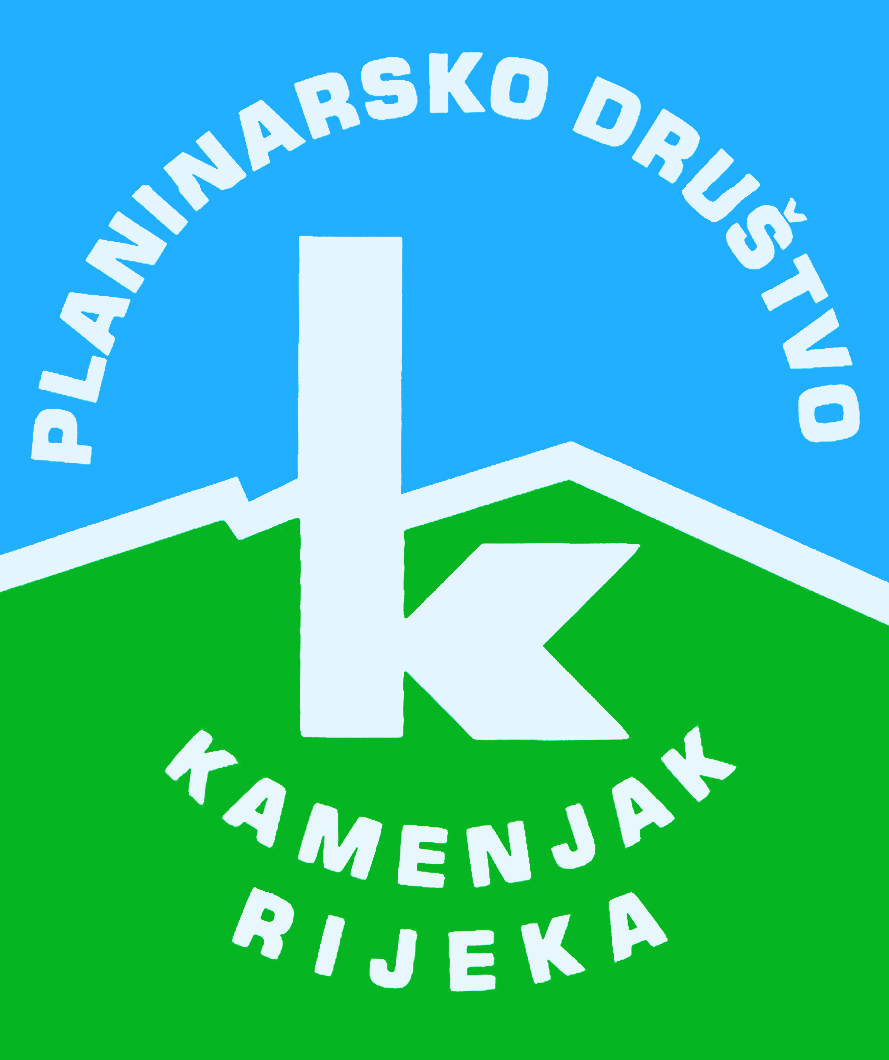 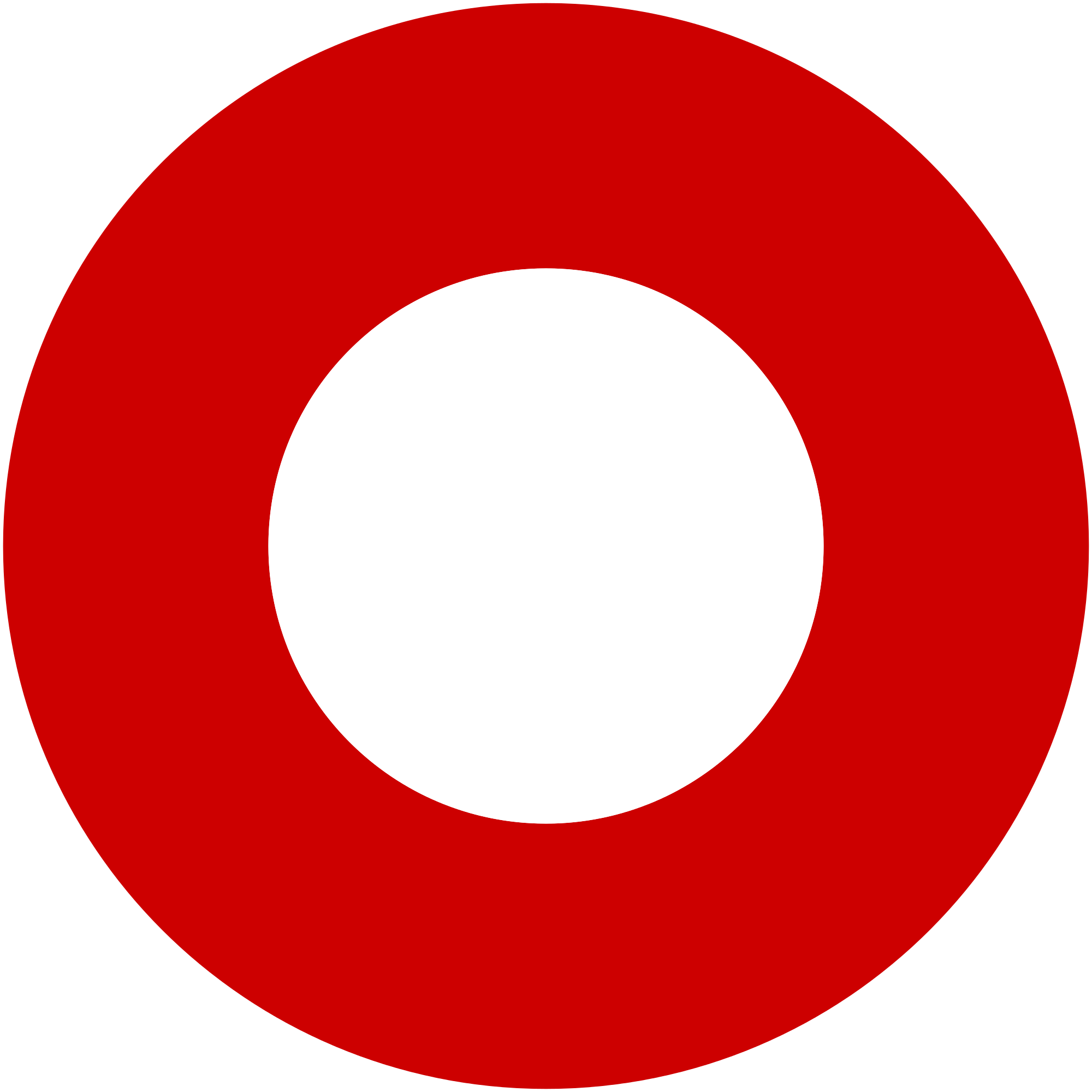 Korzo 40/I - RIJEKA tel: 051/331-212 Prijavom na izlet svaki član Društva potvrđuje da je upoznat sa zahtjevima izleta, da ispunjava zdravstvene, fizičke i tehničke uvjete za sigurno sudjelovanje na izletu, da ima uplaćenu članarinu HPS-a za tekuću godinu, te da pristupa izletu na vlastitu odgovornost. Sudionik je dužan tijekom izleta slušati upute vodiča. U slučaju loših vremenskih prilika ili drugih nepredviđenih okolnosti, vodič ima pravo promijeniti rutu ili otkazati izlet. Preradovićev vrh - špilja VreloPreradovićev vrh - špilja Vrelonedjelja, 28.06.2015.nedjelja, 28.06.2015.Polazak: željeznički kolodvor Rijeka u 7,15 satiPovratak: oko 18.18 h na željeznički kolodvor RijekaPrijevoz: vlakCijena: vlak 40 kn + špilja 30 knOpis: 
Okupljanje na željezničkom kolodvoru u 07.00 h i kupnja voznih karata. Polazak vlaka u 7.26 h. Put vlakom do Fužina. Jutarnja kava. Produžujemo do odmorišta Čoka uz jezero Bajer. Uspon na Preradovićev vrh (892 m), s kojega se pruža prekrasan pogled na jezera Bajer i Lepenicu, Ličko polje, mjesta Lič i Fužine. Staza do vrha izgrađena je već u 19. stoljeću i to je bilo prvo uređeno šetaliąte u fužinarskom kraju! Predah na vrhu. Nastavak puta "Stazom jelena" do špilje "Vrelo". Špilja Vrelo u Fužinama otkrivena je slučajno pedesetih godina prošloga stoljeća kod izgradnje akumulacijskog jezera Bajer. Starost joj se procjenjuje na 3,5 - 4 milijuna godina.Iako je dugačka samo 300 metara, izuzetno je lijepa i bogata špiljskim ukrasima. Osobitu vrijednost špilji daje voda - na samo pedesetak metara nalazi se prekrasan gorski izvor, jezero i ponor koji je čine posebno atraktivnom. Bistar i hladan gorski potok je iz porječja rijeke Ličanke i u izrazito kiąnim razdobljima poplavljuje ąpilju.Špilju Vrelo zbog svojih ljepota često nazivaju i "Postojna u malom". Špilja je uređena za posjete i obnovljena novom rasvjetom i pješačkom stazom s mostićima 1998. godine. Zbog blage konfiguracije terena, bez ijedne stepenice, jedina je turistički uređena špilja u Europi koju mogu posjetiti svi uzrasti, djeca, stariji pa čak i invalidi u kolicima. Nakon razgledavanja špilje, povratak u Fužine i kolodvor.

Napomena:
Hrana i piće iz ruksaka!Opis: 
Okupljanje na željezničkom kolodvoru u 07.00 h i kupnja voznih karata. Polazak vlaka u 7.26 h. Put vlakom do Fužina. Jutarnja kava. Produžujemo do odmorišta Čoka uz jezero Bajer. Uspon na Preradovićev vrh (892 m), s kojega se pruža prekrasan pogled na jezera Bajer i Lepenicu, Ličko polje, mjesta Lič i Fužine. Staza do vrha izgrađena je već u 19. stoljeću i to je bilo prvo uređeno šetaliąte u fužinarskom kraju! Predah na vrhu. Nastavak puta "Stazom jelena" do špilje "Vrelo". Špilja Vrelo u Fužinama otkrivena je slučajno pedesetih godina prošloga stoljeća kod izgradnje akumulacijskog jezera Bajer. Starost joj se procjenjuje na 3,5 - 4 milijuna godina.Iako je dugačka samo 300 metara, izuzetno je lijepa i bogata špiljskim ukrasima. Osobitu vrijednost špilji daje voda - na samo pedesetak metara nalazi se prekrasan gorski izvor, jezero i ponor koji je čine posebno atraktivnom. Bistar i hladan gorski potok je iz porječja rijeke Ličanke i u izrazito kiąnim razdobljima poplavljuje ąpilju.Špilju Vrelo zbog svojih ljepota često nazivaju i "Postojna u malom". Špilja je uređena za posjete i obnovljena novom rasvjetom i pješačkom stazom s mostićima 1998. godine. Zbog blage konfiguracije terena, bez ijedne stepenice, jedina je turistički uređena špilja u Europi koju mogu posjetiti svi uzrasti, djeca, stariji pa čak i invalidi u kolicima. Nakon razgledavanja špilje, povratak u Fužine i kolodvor.

Napomena:
Hrana i piće iz ruksaka!Težina staze: lagana staza (oko 4 sata hoda)Težina staze: lagana staza (oko 4 sata hoda)Oprema: Osnovna planinarska oprema.Oprema: Osnovna planinarska oprema.Vodič(i): Tonček Kezele (+ 385 91 112 0525)Vodič(i): Tonček Kezele (+ 385 91 112 0525)Prijave i informacije: u tajništvu Društva do 26.06.2015.Prijave i informacije: u tajništvu Društva do 26.06.2015.